Wahlpflichtfach 12: Italienisch für Anfänger(als 3. Fremdsprache an der FOS in der Ausbildungsrichtung Internationale Wirtschaft)Bevor Sie die Infos auf den nächsten Seiten lesen, bitte beachten:In das WPF Italienisch kann nur aufgenommen werden,wer noch keinen Nachweis über B1-Kenntnisse in Italienisch hat!Und:Sie dürfen das WPF Italienisch nicht über Webuntis wählen, sondern müssen sich dafür bewerben.Weitere Informationen erhalten Sie bei der Informationsveranstaltung der Italienisch-Fachschaft direkt im Anschluss an die allgemeine Informationsveranstaltung zu den Wahlpflichtfächernam Zwischenzeugnistag (Fr., 23.02.2024) in Raum U11.Wahlpflichtfach 12: Italienisch für Anfänger(als 3. Fremdsprache an der FOS in der Ausbildungsrichtung Internationale Wirtschaft)WICHTIG: 1. Zulassung nur möglich, wenn Sie noch keinen Nachweis über B1-Kenntnisse in Italienisch haben!2. Sie dürfen das WPF Italienisch nicht über Webuntis wählen, sondern müssen sich dafür bewerben.Wahlpflichtfach 12: Italienisch für Anfänger(als 3. Fremdsprache an der FOS in der Ausbildungsrichtung Internationale Wirtschaft)Ablauf des Bewerbungs- und AuswahlprozessesBewerbung für das Wahlpflichtfach 12 Italienisch für Anfänger(als 3. Fremdsprache an der FOS in der Ausbildungsrichtung Internationale Wirtschaft)Abgabe spätestens Fr., 08.03.2024 an elisabeth.franke@fosbos.org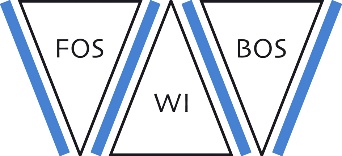 Therese-von-Bayern-SchuleStaatliche Berufliche Oberschule für WirtschaftFachoberschule und BerufsoberschuleMünchen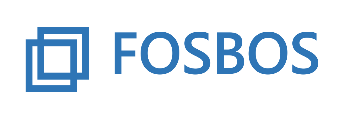 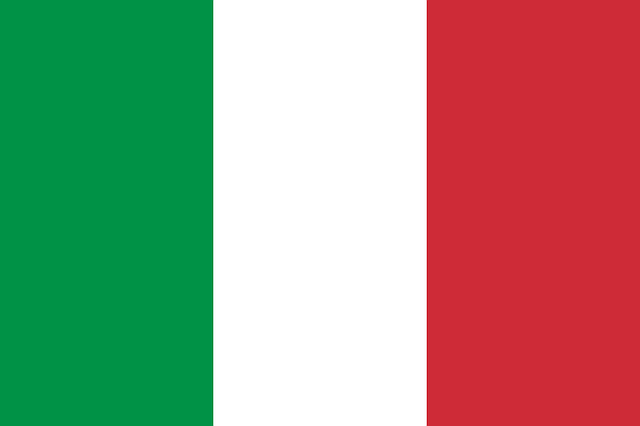 Therese-von-Bayern-SchuleStaatliche Berufliche Oberschule für WirtschaftFachoberschule und BerufsoberschuleMünchenAnforderungen:Anforderungen:Anforderungen:Anforderungen:Keine Vorkenntnisse nötig  Wir beginnen bei Null!ABER: Wir lernen in 2 Jahren das, was Schüler:innen an anderen Schulen in 3-4 Jahren lernen. Daher ist das Lerntempo sehr zügig. Und der Lernaufwand ist nicht zu unterschätzen!Hilfreich: ernsthaftes Interesse an der Sprache und KulturWichtig: konsequente Vor-/Nachbereitung, regelmäßige Anwesenheit und aktive MitarbeitDie Erfahrung zeigt, dass vor allem Schüler:innen, die parallel Spanisch und Italienisch lernen, mit den beiden Sprachen oft durcheinander kommen. Daher ist eine große Lernbereitschaft nötig.Wer in der 13. Klasse die allgemeine Hochschulreife erwerben möchte, braucht B1-Kenntnisse in einer 2. Fremdsprache. Wenn Sie in Jgst. 13 sowohl die 2. als auch die 3. Fremdsprache erfolgreich (d.h. mit min. 4 Notenpunkten) abschließen, können Sie wählen, welche der beiden Fremdsprachen Sie für die allgemeine Hochschulreife heranziehen möchten. Dies beeinflusst jedoch nur die Einbringung/Streichung der Halbjahresergebnisse. Denn es gilt: Bei der Sprache, die für die allgemeine Hochschulreife herangezogen wird, müssen beide Halbjahre in Jgst. 13 eingebracht werden. In der jeweils anderen Sprache könnten Sie ggf. ein Halbjahr streichen.Keine Abschlussprüfung in Spanisch/Französisch/ItalienischKeine Vorkenntnisse nötig  Wir beginnen bei Null!ABER: Wir lernen in 2 Jahren das, was Schüler:innen an anderen Schulen in 3-4 Jahren lernen. Daher ist das Lerntempo sehr zügig. Und der Lernaufwand ist nicht zu unterschätzen!Hilfreich: ernsthaftes Interesse an der Sprache und KulturWichtig: konsequente Vor-/Nachbereitung, regelmäßige Anwesenheit und aktive MitarbeitDie Erfahrung zeigt, dass vor allem Schüler:innen, die parallel Spanisch und Italienisch lernen, mit den beiden Sprachen oft durcheinander kommen. Daher ist eine große Lernbereitschaft nötig.Wer in der 13. Klasse die allgemeine Hochschulreife erwerben möchte, braucht B1-Kenntnisse in einer 2. Fremdsprache. Wenn Sie in Jgst. 13 sowohl die 2. als auch die 3. Fremdsprache erfolgreich (d.h. mit min. 4 Notenpunkten) abschließen, können Sie wählen, welche der beiden Fremdsprachen Sie für die allgemeine Hochschulreife heranziehen möchten. Dies beeinflusst jedoch nur die Einbringung/Streichung der Halbjahresergebnisse. Denn es gilt: Bei der Sprache, die für die allgemeine Hochschulreife herangezogen wird, müssen beide Halbjahre in Jgst. 13 eingebracht werden. In der jeweils anderen Sprache könnten Sie ggf. ein Halbjahr streichen.Keine Abschlussprüfung in Spanisch/Französisch/ItalienischKeine Vorkenntnisse nötig  Wir beginnen bei Null!ABER: Wir lernen in 2 Jahren das, was Schüler:innen an anderen Schulen in 3-4 Jahren lernen. Daher ist das Lerntempo sehr zügig. Und der Lernaufwand ist nicht zu unterschätzen!Hilfreich: ernsthaftes Interesse an der Sprache und KulturWichtig: konsequente Vor-/Nachbereitung, regelmäßige Anwesenheit und aktive MitarbeitDie Erfahrung zeigt, dass vor allem Schüler:innen, die parallel Spanisch und Italienisch lernen, mit den beiden Sprachen oft durcheinander kommen. Daher ist eine große Lernbereitschaft nötig.Wer in der 13. Klasse die allgemeine Hochschulreife erwerben möchte, braucht B1-Kenntnisse in einer 2. Fremdsprache. Wenn Sie in Jgst. 13 sowohl die 2. als auch die 3. Fremdsprache erfolgreich (d.h. mit min. 4 Notenpunkten) abschließen, können Sie wählen, welche der beiden Fremdsprachen Sie für die allgemeine Hochschulreife heranziehen möchten. Dies beeinflusst jedoch nur die Einbringung/Streichung der Halbjahresergebnisse. Denn es gilt: Bei der Sprache, die für die allgemeine Hochschulreife herangezogen wird, müssen beide Halbjahre in Jgst. 13 eingebracht werden. In der jeweils anderen Sprache könnten Sie ggf. ein Halbjahr streichen.Keine Abschlussprüfung in Spanisch/Französisch/ItalienischKeine Vorkenntnisse nötig  Wir beginnen bei Null!ABER: Wir lernen in 2 Jahren das, was Schüler:innen an anderen Schulen in 3-4 Jahren lernen. Daher ist das Lerntempo sehr zügig. Und der Lernaufwand ist nicht zu unterschätzen!Hilfreich: ernsthaftes Interesse an der Sprache und KulturWichtig: konsequente Vor-/Nachbereitung, regelmäßige Anwesenheit und aktive MitarbeitDie Erfahrung zeigt, dass vor allem Schüler:innen, die parallel Spanisch und Italienisch lernen, mit den beiden Sprachen oft durcheinander kommen. Daher ist eine große Lernbereitschaft nötig.Wer in der 13. Klasse die allgemeine Hochschulreife erwerben möchte, braucht B1-Kenntnisse in einer 2. Fremdsprache. Wenn Sie in Jgst. 13 sowohl die 2. als auch die 3. Fremdsprache erfolgreich (d.h. mit min. 4 Notenpunkten) abschließen, können Sie wählen, welche der beiden Fremdsprachen Sie für die allgemeine Hochschulreife heranziehen möchten. Dies beeinflusst jedoch nur die Einbringung/Streichung der Halbjahresergebnisse. Denn es gilt: Bei der Sprache, die für die allgemeine Hochschulreife herangezogen wird, müssen beide Halbjahre in Jgst. 13 eingebracht werden. In der jeweils anderen Sprache könnten Sie ggf. ein Halbjahr streichen.Keine Abschlussprüfung in Spanisch/Französisch/ItalienischLeistungserhebungen:Leistungserhebungen:Leistungserhebungen:Leistungserhebungen:Pro Halbjahr: 1 Schulaufgabe, 1 Kurzarbeit, mündliche NotenPro Halbjahr: 1 Schulaufgabe, 1 Kurzarbeit, mündliche NotenPro Halbjahr: 1 Schulaufgabe, 1 Kurzarbeit, mündliche NotenPro Halbjahr: 1 Schulaufgabe, 1 Kurzarbeit, mündliche NotenZeitlicher Umfang:Zeitlicher Umfang:Zeitlicher Umfang:Zeitlicher Umfang:Der Italienischunterricht ist 4-stündig. („Normale“ WPFs sind nur 2-stündig, d.h. mit Italienisch als WPF haben Sie insgesamt mehr Wochenstunden als andere Schüler:innen.)Nach den Fachabiturprüfungen wird der Unterricht in den 2. und 3. Fremdsprachen bis Ende Juli (sog. „Seminarphase“) weitergeführt! Wenn Sie in die 13. Klasse gehen möchten, ist der Besuch der 2. Fremdsprache (Sp/Frz) verpflichtend für Sie, da es Ihr Profilfach ist. Wenn Sie das WPF Italienisch in der 13. Klasse weiterführen möchten, müssen Sie in der Seminarphase auch hier weiter in den Unterricht gehen. (Noten aus diesem Zeitraum werden dem Schulhalbjahr 13/1 zugerechnet.)Der Italienischunterricht ist 4-stündig. („Normale“ WPFs sind nur 2-stündig, d.h. mit Italienisch als WPF haben Sie insgesamt mehr Wochenstunden als andere Schüler:innen.)Nach den Fachabiturprüfungen wird der Unterricht in den 2. und 3. Fremdsprachen bis Ende Juli (sog. „Seminarphase“) weitergeführt! Wenn Sie in die 13. Klasse gehen möchten, ist der Besuch der 2. Fremdsprache (Sp/Frz) verpflichtend für Sie, da es Ihr Profilfach ist. Wenn Sie das WPF Italienisch in der 13. Klasse weiterführen möchten, müssen Sie in der Seminarphase auch hier weiter in den Unterricht gehen. (Noten aus diesem Zeitraum werden dem Schulhalbjahr 13/1 zugerechnet.)Der Italienischunterricht ist 4-stündig. („Normale“ WPFs sind nur 2-stündig, d.h. mit Italienisch als WPF haben Sie insgesamt mehr Wochenstunden als andere Schüler:innen.)Nach den Fachabiturprüfungen wird der Unterricht in den 2. und 3. Fremdsprachen bis Ende Juli (sog. „Seminarphase“) weitergeführt! Wenn Sie in die 13. Klasse gehen möchten, ist der Besuch der 2. Fremdsprache (Sp/Frz) verpflichtend für Sie, da es Ihr Profilfach ist. Wenn Sie das WPF Italienisch in der 13. Klasse weiterführen möchten, müssen Sie in der Seminarphase auch hier weiter in den Unterricht gehen. (Noten aus diesem Zeitraum werden dem Schulhalbjahr 13/1 zugerechnet.)Der Italienischunterricht ist 4-stündig. („Normale“ WPFs sind nur 2-stündig, d.h. mit Italienisch als WPF haben Sie insgesamt mehr Wochenstunden als andere Schüler:innen.)Nach den Fachabiturprüfungen wird der Unterricht in den 2. und 3. Fremdsprachen bis Ende Juli (sog. „Seminarphase“) weitergeführt! Wenn Sie in die 13. Klasse gehen möchten, ist der Besuch der 2. Fremdsprache (Sp/Frz) verpflichtend für Sie, da es Ihr Profilfach ist. Wenn Sie das WPF Italienisch in der 13. Klasse weiterführen möchten, müssen Sie in der Seminarphase auch hier weiter in den Unterricht gehen. (Noten aus diesem Zeitraum werden dem Schulhalbjahr 13/1 zugerechnet.)Warum Italienisch?Warum Italienisch?Warum Italienisch?Den Schüler:innen unseres Italienischkurses fällt zu dieser Frage zum Beispiel ein: nahes und interessantes Urlaubsland – macht Spaß und klingt schön - im Urlaub und in der Pizzeria endlich richtig bestellen können … Bei den fast 30.000 in München lebenden Italiener:innen findet man immer eine Gelegenheit, das Erlernte gleich mit meist erfreuten und sehr hilfsbereiten Gesprächspartner:innen anzuwenden. Zudem stellen die Italiener:innen die zweitgrößte Touristengruppe in München (nicht nur zum Wiesn-„Italienerwochenende“) und insbesondere für Bayern ist Italien ein bedeutender Handelspartner. Auch in den Bereichen Fußball, Mode, Architektur und Geschichte spielt Italien mit seiner Sprache eine wichtige Rolle. Zum Beispiel hat das Land die meisten Weltkulturerbe-Stätten in Europa, wie etwa Pompeji, den Schiefen Turm von Pisa und die Lagune von Venedig. Am Ende der 12. Klasse kommen die Italienisch-Schüler:innen im Sommerurlaub schon ganz gut zurecht.Den Schüler:innen unseres Italienischkurses fällt zu dieser Frage zum Beispiel ein: nahes und interessantes Urlaubsland – macht Spaß und klingt schön - im Urlaub und in der Pizzeria endlich richtig bestellen können … Bei den fast 30.000 in München lebenden Italiener:innen findet man immer eine Gelegenheit, das Erlernte gleich mit meist erfreuten und sehr hilfsbereiten Gesprächspartner:innen anzuwenden. Zudem stellen die Italiener:innen die zweitgrößte Touristengruppe in München (nicht nur zum Wiesn-„Italienerwochenende“) und insbesondere für Bayern ist Italien ein bedeutender Handelspartner. Auch in den Bereichen Fußball, Mode, Architektur und Geschichte spielt Italien mit seiner Sprache eine wichtige Rolle. Zum Beispiel hat das Land die meisten Weltkulturerbe-Stätten in Europa, wie etwa Pompeji, den Schiefen Turm von Pisa und die Lagune von Venedig. Am Ende der 12. Klasse kommen die Italienisch-Schüler:innen im Sommerurlaub schon ganz gut zurecht.Den Schüler:innen unseres Italienischkurses fällt zu dieser Frage zum Beispiel ein: nahes und interessantes Urlaubsland – macht Spaß und klingt schön - im Urlaub und in der Pizzeria endlich richtig bestellen können … Bei den fast 30.000 in München lebenden Italiener:innen findet man immer eine Gelegenheit, das Erlernte gleich mit meist erfreuten und sehr hilfsbereiten Gesprächspartner:innen anzuwenden. Zudem stellen die Italiener:innen die zweitgrößte Touristengruppe in München (nicht nur zum Wiesn-„Italienerwochenende“) und insbesondere für Bayern ist Italien ein bedeutender Handelspartner. Auch in den Bereichen Fußball, Mode, Architektur und Geschichte spielt Italien mit seiner Sprache eine wichtige Rolle. Zum Beispiel hat das Land die meisten Weltkulturerbe-Stätten in Europa, wie etwa Pompeji, den Schiefen Turm von Pisa und die Lagune von Venedig. Am Ende der 12. Klasse kommen die Italienisch-Schüler:innen im Sommerurlaub schon ganz gut zurecht.Den Schüler:innen unseres Italienischkurses fällt zu dieser Frage zum Beispiel ein: nahes und interessantes Urlaubsland – macht Spaß und klingt schön - im Urlaub und in der Pizzeria endlich richtig bestellen können … Bei den fast 30.000 in München lebenden Italiener:innen findet man immer eine Gelegenheit, das Erlernte gleich mit meist erfreuten und sehr hilfsbereiten Gesprächspartner:innen anzuwenden. Zudem stellen die Italiener:innen die zweitgrößte Touristengruppe in München (nicht nur zum Wiesn-„Italienerwochenende“) und insbesondere für Bayern ist Italien ein bedeutender Handelspartner. Auch in den Bereichen Fußball, Mode, Architektur und Geschichte spielt Italien mit seiner Sprache eine wichtige Rolle. Zum Beispiel hat das Land die meisten Weltkulturerbe-Stätten in Europa, wie etwa Pompeji, den Schiefen Turm von Pisa und die Lagune von Venedig. Am Ende der 12. Klasse kommen die Italienisch-Schüler:innen im Sommerurlaub schon ganz gut zurecht.Den Schüler:innen unseres Italienischkurses fällt zu dieser Frage zum Beispiel ein: nahes und interessantes Urlaubsland – macht Spaß und klingt schön - im Urlaub und in der Pizzeria endlich richtig bestellen können … Bei den fast 30.000 in München lebenden Italiener:innen findet man immer eine Gelegenheit, das Erlernte gleich mit meist erfreuten und sehr hilfsbereiten Gesprächspartner:innen anzuwenden. Zudem stellen die Italiener:innen die zweitgrößte Touristengruppe in München (nicht nur zum Wiesn-„Italienerwochenende“) und insbesondere für Bayern ist Italien ein bedeutender Handelspartner. Auch in den Bereichen Fußball, Mode, Architektur und Geschichte spielt Italien mit seiner Sprache eine wichtige Rolle. Zum Beispiel hat das Land die meisten Weltkulturerbe-Stätten in Europa, wie etwa Pompeji, den Schiefen Turm von Pisa und die Lagune von Venedig. Am Ende der 12. Klasse kommen die Italienisch-Schüler:innen im Sommerurlaub schon ganz gut zurecht.Ansprechpartnerin: Elisabeth Franke (elisabeth.franke@fosbos.org)Ansprechpartnerin: Elisabeth Franke (elisabeth.franke@fosbos.org)Ansprechpartnerin: Elisabeth Franke (elisabeth.franke@fosbos.org)Ansprechpartnerin: Elisabeth Franke (elisabeth.franke@fosbos.org)Ansprechpartnerin: Elisabeth Franke (elisabeth.franke@fosbos.org)Therese-von-Bayern-SchuleStaatliche Berufliche Oberschule für WirtschaftFachoberschule und BerufsoberschuleMünchenBewerbung:Bewerbung:Besuch der Informationsveranstaltung direkt im Anschluss an die allgemeine Information zu den Wahlpflichtfächern am Zwischenzeugnistag (23.02.2024) in Raum U11 (im Krankheitsfall: Information über unsere Homepage/WebUntis)Ausfüllen des untenstehenden Formulars und Abgabe per Mail (auch als Foto möglich) an elisabeth.franke@fosbos.org bis spätestens Fr., 08.03.2024 Besuch der Informationsveranstaltung direkt im Anschluss an die allgemeine Information zu den Wahlpflichtfächern am Zwischenzeugnistag (23.02.2024) in Raum U11 (im Krankheitsfall: Information über unsere Homepage/WebUntis)Ausfüllen des untenstehenden Formulars und Abgabe per Mail (auch als Foto möglich) an elisabeth.franke@fosbos.org bis spätestens Fr., 08.03.2024 1. WPF-Wahl über WebUntis1. WPF-Wahl über WebUntisbei der Wahl des 1. WPFs (Mitte März) wählen Sie in jedem Fall regulär über WebUntis das andere WPFbei der Wahl des 1. WPFs (Mitte März) wählen Sie in jedem Fall regulär über WebUntis das andere WPF2. WPF-Wahl2. WPF-Wahlrechtzeitig VOR der Wahl des 2. WPF (Mitte April) werden Sie über WebUntis informiert, ob Ihre Bewerbung für das WPF Italienisch erfolgreich warBewerbung für Italienisch erfolgreich: Sie wählen bei der 2. Wahl über WebUntis NICHTS und werden von uns für Italienisch eingetragenBewerbung für Italienisch nicht erfolgreich: Sie wählen regulär über WebUntis ein anderes 2. WPFrechtzeitig VOR der Wahl des 2. WPF (Mitte April) werden Sie über WebUntis informiert, ob Ihre Bewerbung für das WPF Italienisch erfolgreich warBewerbung für Italienisch erfolgreich: Sie wählen bei der 2. Wahl über WebUntis NICHTS und werden von uns für Italienisch eingetragenBewerbung für Italienisch nicht erfolgreich: Sie wählen regulär über WebUntis ein anderes 2. WPFAuswahlkriterien bei der Bewerbung (Beispiele)Gründe für den Wunsch, Italienisch zu belegenim Formular dargelegte MotivationArbeitshaltung und Leistungen in den anderen Fremdsprachen (v.a. Franzözisch/Spanisch)ggf. Vorkenntnisse (ohne formalen Nachweis)Gründe für den Wunsch, Italienisch zu belegenim Formular dargelegte MotivationArbeitshaltung und Leistungen in den anderen Fremdsprachen (v.a. Franzözisch/Spanisch)ggf. Vorkenntnisse (ohne formalen Nachweis)Gründe für den Wunsch, Italienisch zu belegenim Formular dargelegte MotivationArbeitshaltung und Leistungen in den anderen Fremdsprachen (v.a. Franzözisch/Spanisch)ggf. Vorkenntnisse (ohne formalen Nachweis)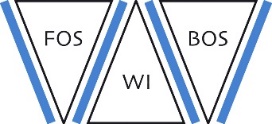 Therese-von-Bayern-SchuleStaatliche Berufliche Oberschule für WirtschaftFachoberschule und BerufsoberschuleMünchenVor- und Nachname:Klasse:Note im Zeugnis 11/1:Spanisch: _____ bzw.Französisch Anfänger_____ /  Franzözisch fortgeführt _____Name der Spanisch-/Französisch-Lehrkraft:Haben Sie mit Zertifikat/Schulzeugnis belegte Italienisch-Kenntnisse?(dann evtl. keine Belegung von WPF Italienisch möglich)□ ja□ neinWarum möchten Sie Italienisch belegen? (Gründe für das Interesse an Land&Sprache, ggf. Vorkenntnisse)Wie planen Sie, beim Erlernen von 2 sehr ähnlichen Sprachen (Spanisch bzw. Französisch  & Italienisch) vorzugehen, um die Verwechslungsgefahr gering zu halten? (z.B. Arbeitshaltung, bisherige Leistungen in Spanisch/Französisch, Lernstrategien, Vorkenntnisse)